Summer Camp:  Ages 18 mo.-10 yrs.  May 4th-July 31stOur Summer Camp will be filled with engaging activities that will both entertain and educate.  Students will participate in fun filled weekly themes that include:  Art, Science, Games, Theater, Music, Crafts, Cooking, Gardening, Water Play Days, and many more great activities!  Elementary students may attend the offsite field trips which will be announced at a later date as businesses and community events open back up.May 4th-May 8th :  Celebrate Cinco de Mayo WeekJoin our celebration of this festive Hispanic Holiday!  Sombrero’s, maracas, dancing, and great food will fill this week with fun.  Come and break a pinata with us and learn the culture of the people.May 11th-15th:  Camping World
Join us for a trip into the woods where we will learn survival skills, go on a bear hunt, make yummy smores, and “camp” under the stars.  Bring your sleeping bag and camp gear for this fun filled week!  May 18th-22nd:  Dinosaur Adventure
We believe that God created the dinosaurs!  Come explore their extinct world as we journey through time. Go on a fossil dino dig, make dinosaur eggs, and hear them ROAR!  
May 26th-29th:  Little Artist Week
Learn about famous artists and painters from around the world.  Paint with Picasso, watercolors by Monet, and Starry Night by Vicent van Gogh.  Sculpting, painting, drawing, and creating with our hands.June 1st-5th:  The Wonders of the Deep
Dive deep into the ocean and discover a whole new world.  From sandy beaches to the deep blue sea, we will experience the ocean and ride a submarine! June 8th-12th:  Vacation Bible School—Rocky Railway (TBA based on shelter- in- place situation)
All Aboard!  Catch the train to our VBS program here at WOL!  An adventure awaits as we travel the country by train and share the gospel message with our friends.  Music, craft stations, snacks, games, and Bible lessons will fill our mornings with fun!June 15th-19th:  Treasure Hunters
Arrrrrg Matey!  Pirates, buried treasure, and searching for loot!  Come aboard the high seas and sail on an adventure with Captain Jack! 
 June 22nd-26th: Barnyard Palooza
Hope on your tractor and let’s drive over to the farm!  Learn about a where our food comes from, meet the animals, and experience the daily life of a farmer.  June 29th-July 2nd: Celebrate the USA  (No School Friday July 3rd)A week to honor our military, flag, and country and we celebrate our nation.  Ringing in the 4th of July
Holiday with the red, white, & blue!
July 6th-10th:  Exploring the Universe/Space Week
Climb on the space shuttle and strap into a rocket to the moon!  Blast off to explore the planets, galaxies, and stars as we discover space and all God created in the cosmos.July 13th-17th:  Let’s Go to the BeachA tropical island awaits as we enjoy the sun, sand, and surf.  Painting sea shells, building sand castles, 
eating popsicles and playing in the “waves” will fill our lazy days on the BEACH!July 20th-24th:  Under the BIG TOP
It’s a CIRCUS here at WOL!  Buy your ticket to see the animals, ride on the trapeze, visit with the ringmaster, and have your face painted.  Cotton candy, ice cream, and popcorn will be our circus treats this week!July 27th-31st: Christmas in July
Beat the heat by decking the halls with our Christmas in July holiday week.  Christmas crafts, presents,
movies, and cookie decorating will be enjoyed by all as our summer camp comes to an end.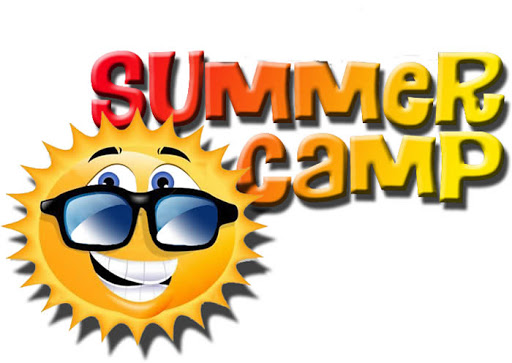 